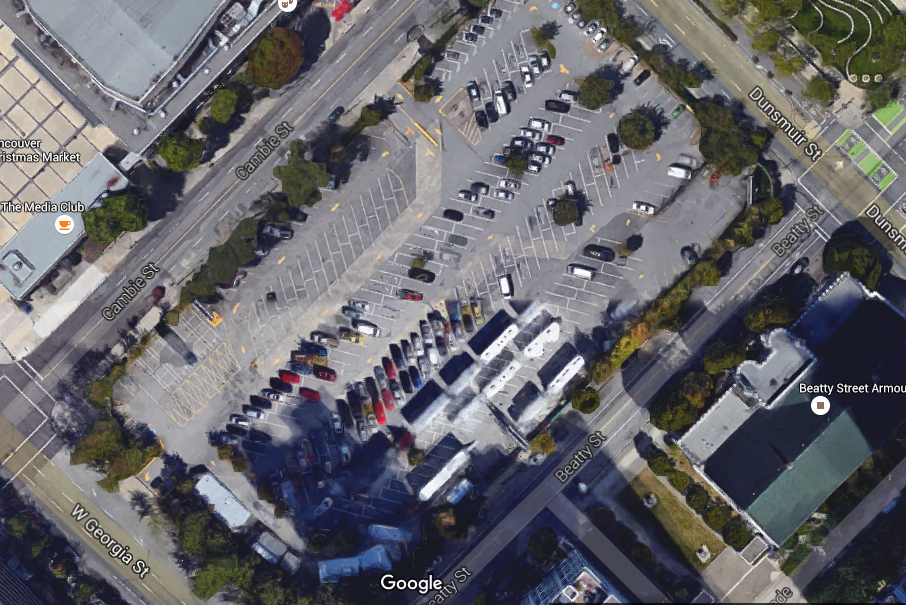 Problem Solving Framework:Define the ProblemDefine the ProblemWhat question(s) do you have?What question(s) do you have?Analyze the ProblemAnalyze the ProblemWhat do you know/notice from the problem scenario or previous lessons that can help solve the problem?What concepts or information do you need to know in order to solve the problem?Brainstorm Strategies for Solving the ProblemBrainstorm Strategies for Solving the ProblemWhat strategies might you use to solve the problem?  How will you start the problem?What strategies might you use to solve the problem?  How will you start the problem?